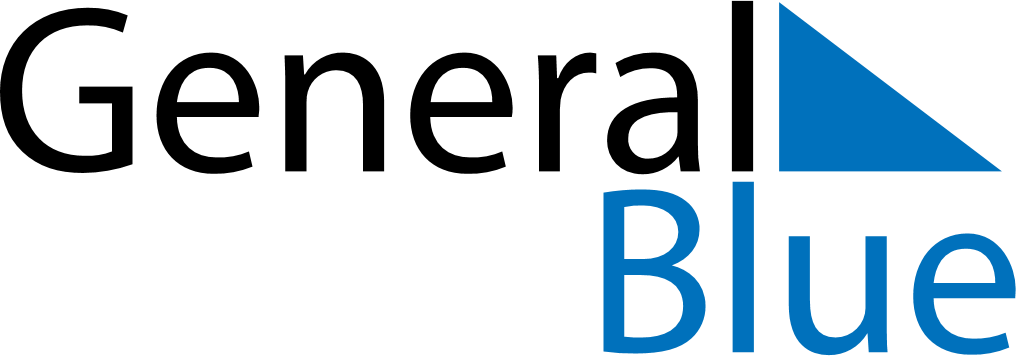 May 2024May 2024May 2024May 2024May 2024May 2024Laugar, IcelandLaugar, IcelandLaugar, IcelandLaugar, IcelandLaugar, IcelandLaugar, IcelandSunday Monday Tuesday Wednesday Thursday Friday Saturday 1 2 3 4 Sunrise: 4:28 AM Sunset: 9:45 PM Daylight: 17 hours and 16 minutes. Sunrise: 4:24 AM Sunset: 9:48 PM Daylight: 17 hours and 24 minutes. Sunrise: 4:20 AM Sunset: 9:52 PM Daylight: 17 hours and 31 minutes. Sunrise: 4:16 AM Sunset: 9:55 PM Daylight: 17 hours and 39 minutes. 5 6 7 8 9 10 11 Sunrise: 4:12 AM Sunset: 9:59 PM Daylight: 17 hours and 46 minutes. Sunrise: 4:08 AM Sunset: 10:03 PM Daylight: 17 hours and 54 minutes. Sunrise: 4:05 AM Sunset: 10:07 PM Daylight: 18 hours and 2 minutes. Sunrise: 4:01 AM Sunset: 10:10 PM Daylight: 18 hours and 9 minutes. Sunrise: 3:57 AM Sunset: 10:14 PM Daylight: 18 hours and 17 minutes. Sunrise: 3:53 AM Sunset: 10:18 PM Daylight: 18 hours and 24 minutes. Sunrise: 3:49 AM Sunset: 10:22 PM Daylight: 18 hours and 32 minutes. 12 13 14 15 16 17 18 Sunrise: 3:45 AM Sunset: 10:25 PM Daylight: 18 hours and 40 minutes. Sunrise: 3:41 AM Sunset: 10:29 PM Daylight: 18 hours and 47 minutes. Sunrise: 3:38 AM Sunset: 10:33 PM Daylight: 18 hours and 55 minutes. Sunrise: 3:34 AM Sunset: 10:37 PM Daylight: 19 hours and 3 minutes. Sunrise: 3:30 AM Sunset: 10:41 PM Daylight: 19 hours and 11 minutes. Sunrise: 3:26 AM Sunset: 10:45 PM Daylight: 19 hours and 18 minutes. Sunrise: 3:22 AM Sunset: 10:49 PM Daylight: 19 hours and 26 minutes. 19 20 21 22 23 24 25 Sunrise: 3:18 AM Sunset: 10:53 PM Daylight: 19 hours and 34 minutes. Sunrise: 3:14 AM Sunset: 10:57 PM Daylight: 19 hours and 42 minutes. Sunrise: 3:10 AM Sunset: 11:01 PM Daylight: 19 hours and 50 minutes. Sunrise: 3:07 AM Sunset: 11:05 PM Daylight: 19 hours and 58 minutes. Sunrise: 3:03 AM Sunset: 11:09 PM Daylight: 20 hours and 6 minutes. Sunrise: 2:59 AM Sunset: 11:13 PM Daylight: 20 hours and 13 minutes. Sunrise: 2:55 AM Sunset: 11:17 PM Daylight: 20 hours and 21 minutes. 26 27 28 29 30 31 Sunrise: 2:51 AM Sunset: 11:21 PM Daylight: 20 hours and 29 minutes. Sunrise: 2:47 AM Sunset: 11:25 PM Daylight: 20 hours and 37 minutes. Sunrise: 2:43 AM Sunset: 11:29 PM Daylight: 20 hours and 45 minutes. Sunrise: 2:40 AM Sunset: 11:33 PM Daylight: 20 hours and 53 minutes. Sunrise: 2:36 AM Sunset: 11:37 PM Daylight: 21 hours and 1 minute. Sunrise: 2:32 AM Sunset: 11:42 PM Daylight: 21 hours and 9 minutes. 